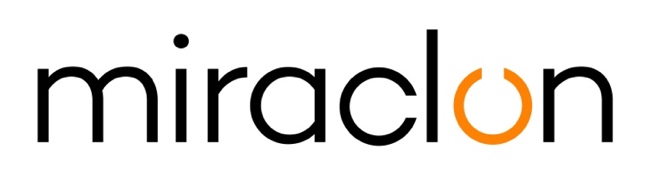 بيان صحفيمسؤولو الاتصالات الإعلامية: Miraclon – pr@miraclon.comمايكل جراس –  +44 (0)1372 460545 –mgrass@adcomms.co.uk  يونيو 4 2020شراكة بين Miraclon وPhoenix Technologies تمهد لدفع عجلة النمو في منطقة الخليج العربيتعمل شركة Miraclon على توسيع نطاق انتشارها العالمي من خلال الدخول في شراكة جديدة مع شركة Phoenix Technologies، التي تُعد إحدى الشركات الرائدة في تقديم الحلول التقنية في منطقة الخليج العربي في مجالات الطباعة والتعبئة والتغليف. تتولى شركة Phoenix، ومقرها دبي، العمل كشريك موزع محلي لشركة Miraclon لتقديم خدماتها لمجموعة من الدول العربية من ضمنها البحرين والكويت وعمان وقطر والمملكة العربية السعودية والإمارات العربية المتحدة.تأسست شركة Phoenix Technologies عام 2007 على يد أفصال كوتال ، لتكون شركة متخصصة في تزويد شركات الطباعة بتقنيات متطورة لتبسيط العمليات، مثل نظم إدارة المعلومات وأدوات معالجة الألوان بالإضافة إلى حلول مراقبة الإنتاجية وتحسينها. واليوم تعد شركة Phoenix Technologies الموزع المسؤول في الشرق الأوسط والهند لعلامات تجارية مثل GMG Color وX-Rite وHybrid وGlobal Vision وIGT وEnfocus وSiegwerk وArden وInkMaker.ويصرح كريس كابيو، مدير مبيعات التعبئة والتغليف في الشرق الأوسط وإفريقيا وتركيا وأوروبا الشرقية لدى شركة Miraclon، بأن "منطقة الخليج سوق كبيرة حافلة بالإمكانات المرتبطة بالطباعة على العبوات، مما يفسح المجال أمام شركة Miraclon للعب الدور الذي يليق بها. وما تزال الطباعة بالحفر مستخدمة على نطاق واسع في هذه المنطقة، لذا فإن منتجاتنا ستساعدها على نحو فريد في تسريع تبنيها لنموذج الطباعة flexo. ونتيجة لذلك، نرحب بفرصة الدخول في شراكة مع شركة لها باع وحضور كبير في هذا القطاع لتكون قادرة على تعزيز انتشار شركة Miraclon في المنطقة". ووفقًا لـتصريحات أفصال كوتال، المدير العام لشركة Phoenix Technologies، فلم يكن ثمة وقت أفضل من الوقت الحالي لعقد هذه الشراكة بين Miraclon وشركته ويصرح قائلًا: "تكتسب طباعة Flexo زخماً في منطقة الخليج، نظرًا لاستثمار الكثير من الشركات في أحدث التقنيات ودخول منافسين جدد إلى السوق. وأتوقع استمرار هذا التحول نحو طباعة flexo في المستقبل المنتظر، ويرجع ذلك أساسًا إلى قِصر وقت التشغيل وخفض تكلفة العمليات، ناهيك عن الاحتمالات التي يمكن أن توفرها الأتمتة لمطابع الطباعة".واختتم قوله: "نؤمن بأننا، بفضل خبرة Miraclon وحلولها، سنتمكن من تحقيق الاستفادة من هذه الاتجاهات، من خلال الحفاظ على الخدمة عالية الجودة التي يتوقعها عملاؤنا من علامة Phoenix Technologies التجارية، إلى جانب مساعدتهم أيضًا على الرفع من شأن قدراتهم الإنتاجية".انتهىنبذة عن Miraclonساعدت شركة KODAK FLEXCEL Solutions على تحويل قطاع الطباعة الفلكسوغرافية (flexographic) خلال العقد الماضي. وبعد أن بعثت شركة Miraclon الروح فيها من جديد، تمكنت KODAK FLEXCEL Solutions، بما في ذلك أنظمتها FLEXCEL NX وFLEXCEL NX Ultra الرائدة في هذه الصناعة، من توفير جودة أعلى، وكفاءة بتكلفة أقل، وإنتاجية أفضل، ونتائج هي الأفضل في فئتها لعملائها. تركز شركة Miraclon جهودها على علم التصوير والطباعة والابتكارات الرائدة في هذا المجال والتعاون مع شركاء الصناعة والعملاء، وبالتالي فهي ملتزمة بمستقبل تقنية الطباعة flexo وتحقيق الريادة لها. اكتشف المزيد من خلال www.miraclon.com  تابعونا عبر تويتر @kodakflexcel وتواصلوا معنا عبر لينكدإن، Miraclon Corporation.